Základní umělecká škola Zlín – Jižní Svahy 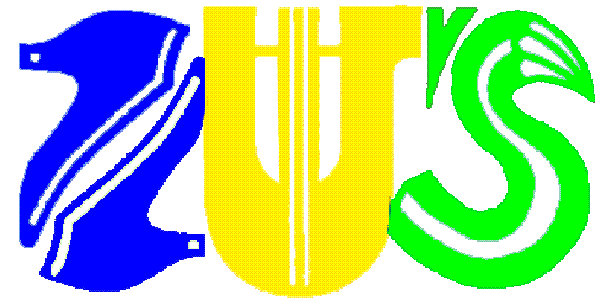 Okružní 4699, 760 05 Zlíntel: 577 143 767info@zusokruzni.czwww.zusokruzni.czČíslo jednací:                                       Vyřizuje:                                                  Ve Zlíně:O-ZUS-31/2016                                   Šopíková                                                 9.12.2016Hudební nástroje
Ing. René Paciorek
Na Úvoze 372
Bohumín - ZáblatíVěc: ObjednávkaPane Paciorku,na základě naší předchozí domluvy u Vás objednávám pro ZUŠ Zlín – Jižní Svahyklávesy Yamaha tyros 5 – 76 xxl s dovozem a nainstalováním. Děkuji za vyřízení.								Mgr. Andrea Šopíkováředitelka školyV případě dotazů volejte tel. 577 143 767, 603 753 671.